Idioma extranjero Inglés.7° básicoProfesora Yasna Rupayán Ganga Unidad 1: Feelings and opinionsObjetivo: Reconocer vocabulario relacionado a sentimientos, gustos y preferencias.Leer y expresar sobre  gustos y preferencias.Lección: Lesson 1 This is me! Instrucciones: Podrás utilizar tu libro físico y desarrollar las actividades en este instrumento.Si no cuentas con este medio también se encuentra en formato digital. English 7th.( Activity book) (páginas 4 a 9.)La actividad debe realizarse con puño y letra en tu libro o de lo contrario cuaderno.Al finalizar la actividad debes sacar una fotografía y enviarla al email asignada por tu profesor o profesora jefe, para su evaluación.Esta actividad equivale a 2 (dos) clasesEn donde dice trabaja con tus compañeros, lo debe hacer SOLO, por emergencia nacional está prohibido hacer trabajo en grupos.Fecha de envió 24 de marzo 2020 hasta las 18:00 hrs.Actividad 1. 1. Página 4: Escribe… Etiqueta cada fotografía con el vocabulario dentro del recuadro.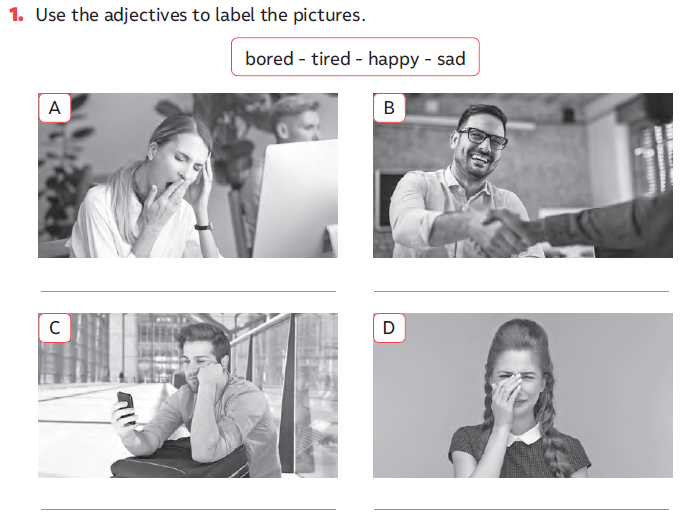 2. Página 4: Completa las oraciones con los mismos adjetivos de la actividad anterior.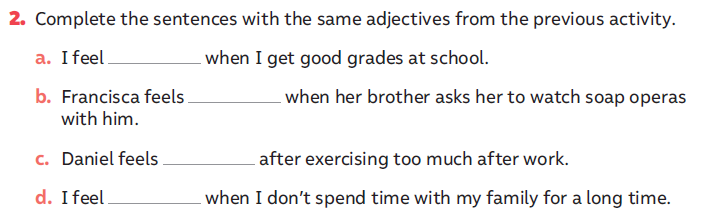 3. Página 4: Usa estos adjetivos y escribe oraciones acerca de ti.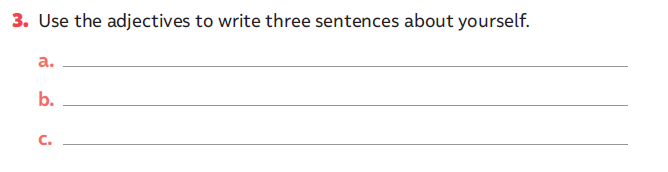 4. Página 5: Traduce cada verbo de preferencia en el recuadro. Luego escribe un listado de cosas que te gustan y no te gustan en el espacio provisto.Ejemplo: I enjoy watching TV----- I dislike playing soccer.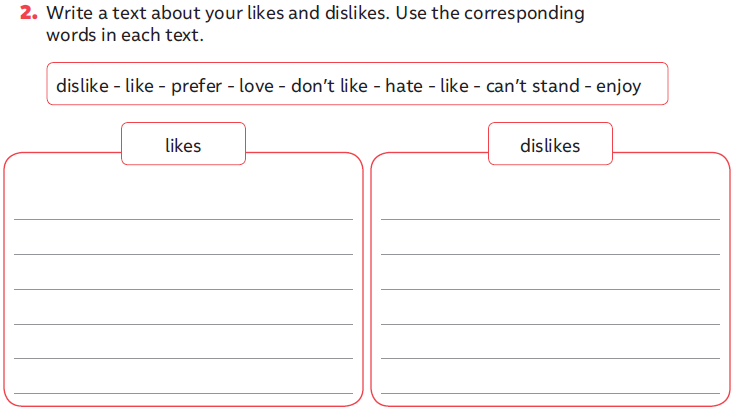 5. Página 5 : Responde estas preguntas en inglés.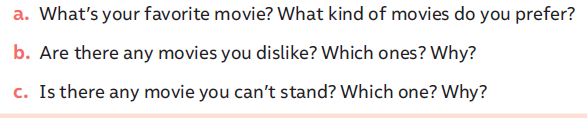 Traducción: a. ¿Cuál es tu película favorita? ¿Qué tipo de películas prefieres?b. ¿Hay películas que no te gusten? ¿Cuál? ¿Por qué?c. ¿Hay alguna película que no soportes? ¿Cuál?¿Por qué?6. Página 6. Lectura: Reading.Completa la conversación con las palabras correctas del recuadro.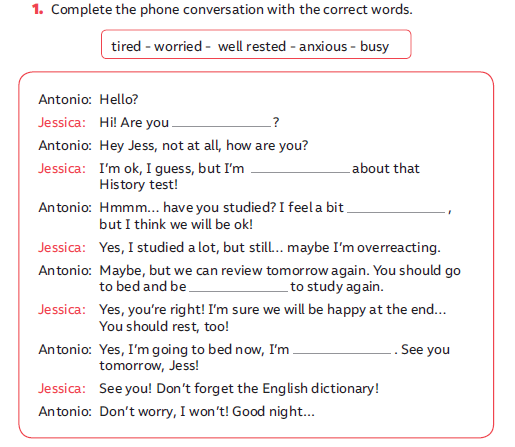 7. Página 6. Writing Escribe ideas que te hagan sentir como los siguientes adjetivos.Ejemplo: Annoyed ____ don’t have a good internet connection….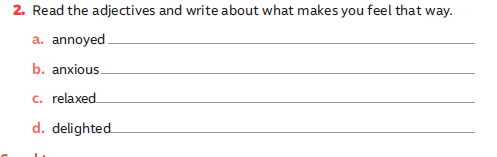 Recuerda lavarte las manos con agua y jabón.Guarda distancia social, estamos en emergencia no en modo vacaciones.#QuédateEnCasa #TodosNosCuidamos #TeQueremosSano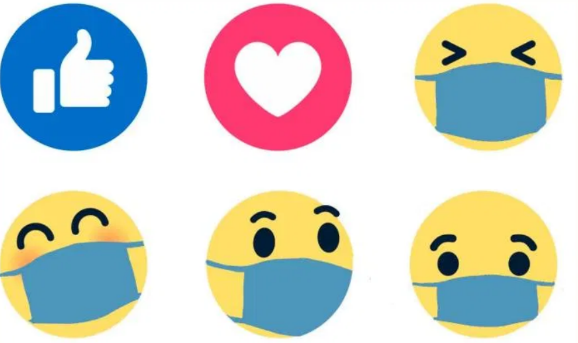 